Říjnová doplňovačkaOvládáte shodu přísudku s podmětem? Nebo psaní velkých písmen, vyjmenovaná slova, psaní předložek a předpon s-/z- a dalších jazykových jevů? Vypracujte si následující cvičení, pokud si nevíte si s něčím rady, zkuste najít nápovědu v některém z videí: PravopisPracovní list pro žáky, kteří si z jakýchkoli důvodů potřebují procvičit pravopis. Pracovní list je možné využít také k přípravě na přijímací zkoušky ke studiu na víceletých gymnáziích i čtyřletých oborech středních škol, stejně tak ho mohou využít budoucí maturanti. _________________________________________________Doplňte správná písmena:Co se přihodilo v říjnu dávno v minulosti?Prvního říjnového dne roku 331 před naším letopočtem v bitvě u Gaugamel porazila vojska Alexandra Makedonského Peršany. Tato bitva bývá některým___ h___storiky považována za jednu z nejv___znam___jších v cel___ch světov___ch dějinách. Makedonské vojsko bylo početně slab___í než ___erské, Dareiov___ ___eršané ale zaostávali bojov___m___ ___kušenostm___ i v___cvikem. Nezachránil___ je ani válečné voz___ se srp___, ani patnáct válečn___ch slonů. 5. října roku 105 před naším letopočtem v úplně jiné části tehdejšího světa, pobl___ž dnešního ___rancouzského města Orange, došlo k b___tvě ___ímských legií s kmeny Kimbrů a Teutonů, v níž ___ímané utrpěl___ jednu z nejtě___ích porážek ve sv___ch dějinách. Ob___tí b___tvy u Arausia, jak je naz___vána, se na ___ímské straně stal___ desítky tisíc legionářů i sloužících.Římské dějiny ovlivnil___ také události z října roku 54, kdy ___ímského císaře Claudia otrávila jeho manželka Agrippina, novým císařem se stal tehdy sedmnáctiletý Nero, který se matce později odvděčil pro něj t___pickým ___působem – nechal ji zavraždit, podobně jako manželku Octavii, k sebevraždě donutil f___lozofa Seneku.  ŘešeníCo se přihodilo v říjnu dávno v minulosti?Prvního říjnového dne roku 331 před naším letopočtem v bitvě u Gaugamel porazila vojska Alexandra Makedonského Peršany. Tato bitva bývá některými historiky považována za jednu z nejvýznamnějších v celých světových dějinách. Makedonské vojsko bylo početně slabší než perské, Dareiovi Peršané ale zaostávali bojovými zkušenostmi i výcvikem. Nezachránily je ani válečné vozy se srpy, ani patnáct válečných slonů. 5. října roku 105 před naším letopočtem v úplně jiné části tehdejšího světa, poblíž dnešního francouzského města Orange, došlo k bitvě římských legií s kmeny Kimbrů a Teutonů, v níž Římané utrpěli jednu z nejtěžších porážek ve svých dějinách. Obětí bitvy u Arausia, jak je nazývána, se na římské straně staly desítky tisíc legionářů i sloužících.Římské dějiny ovlivnily také události z října roku 54, kdy římského císaře Claudia otrávila jeho manželka Agrippina, novým císařem se stal tehdy sedmnáctiletý Nero, který se matce později odvděčil pro něj typickým způsobem – nechal ji zavraždit, podobně jako manželku Octavii, k sebevraždě donutil filozofa Seneku.  Co jsem se touto aktivitou naučil(a):………………………………………………………………………………………………………………………………………………………………………………………………………………………………………………………………………………………………………………………………………………………………………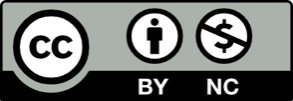 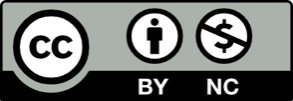 